NCC klimatkompenserar för 10 000 ton CO2eMed konceptet ”Grönt anbud” strävar NCC efter att minimera påfrestningen på miljön. Den klimatpåverkan som ändå är resultatet av byggnationen kan nu klimatkompenseras genom Plan Vivo-certifierad trädplantering i Uganda. Totalt planteras närmare 19.000 träd.
NCC är först i byggbranschen i Sverige med att erbjuda klimatkompensation av de utsläpp av växthusgaser som alstras under byggprocessen samt i produktion och transport av ingående material. Kompensationen är en del i NCC:s unika Gröna anbud där allt från produktion, till byggnad och drift i mesta möjliga mån miljöanpassas. Inom ramen för ett Grönt anbud erbjuds kunderna att klimatkompensera för de utsläpp som trots allt uppstår i produktionen. Utsläppen räknas om till ekonomisk kompensation som investeras i trädplanteringsprojekt i Uganda. Förutom klimatnytta leder projektet även till sociala, miljömässiga och ekonomiska fördelar för deltagande bönder och samhällen.NCC:s klimatprojekt har valts ut i samarbete med U&W [you&we] som genom varumärket ZeroMission är en ledande svensk leverantör av högkvalitativ klimatkompensation. Varje färdig klimatkompenserad fastighet förses med ZeroMission-märkning.– Vi är stolta att få samarbeta med NCC. De är först med detta pionjärprojekt i en bransch som ur klimatsynpunkt är mycket viktig, eftersom byggnader ska vara i drift under så lång tid, säger Mårten Lind, konsult hos U&W [you&we]. Trädplanteringen hos småbrukarfamiljerna innebär ett minskat hot mot ett av de tio viktigaste naturskogarna i världen (The Eastern Afromontane hotspot). Socialt innebär det även förbättrade levnadsförhållande för cirka 45 småbrukarfamiljer.
Klimatprojektet i Uganda är certifierat enligt Plan Vivo och granskas återkommande av tredjepart. Projektet har därmed en hög kvalitet vad gäller miljöintegritet och bidrag till hållbar utveckling. Vi väljer i nuläget att klimatkompensera i tydligt avgränsade projekt inom ramen för våra Gröna anbud. Att klimatkompensera för 10 000 ton koldioxidekvivalenter, vilket motsvarar 17.000 – 19.000 träd, är en bra början. Vi ser det som en del av en läroprocess i utvecklingen av våra ”gröna affärer”, säger Göran Gerth, miljöchef på NCC Construction i Sverige. För ytterligare information, vänligen kontakta U&W [you&we]Mårten LindTelefon 08-34 65 65För ytterligare information, vänligen kontakta NCC Construction Sverige:Göran Gerth, miljöchef	Lotta Andersson, kommunikatörTelefon 08-585 519 57	Telefon 08-585 512 78U&W [you&we] är ett av de ledande konsultföretagen inom hållbarhetsområdet som bistår företag att göra goda affärer. Genom varumärket ZeroMission erbjuder U&W [you&we] en klimatservice med uppmätning av emissioner, strategier för att reducera utsläpp, utbildning och klimatkompensation antingen i form av energiprojekt eller trädprojekt.NCC i Sverige består av affärsområdena NCC Construction, NCC Property Development, NCC Roads och NCC Housing. 2010 hade NCC i Sverige en omsättning på drygt 26 Mdr SEK och cirka 9 000 anställda. NCC Construction Sverige bygger bostäder, kontor, vägar, anläggningar och övrig infrastruktur i Sverige.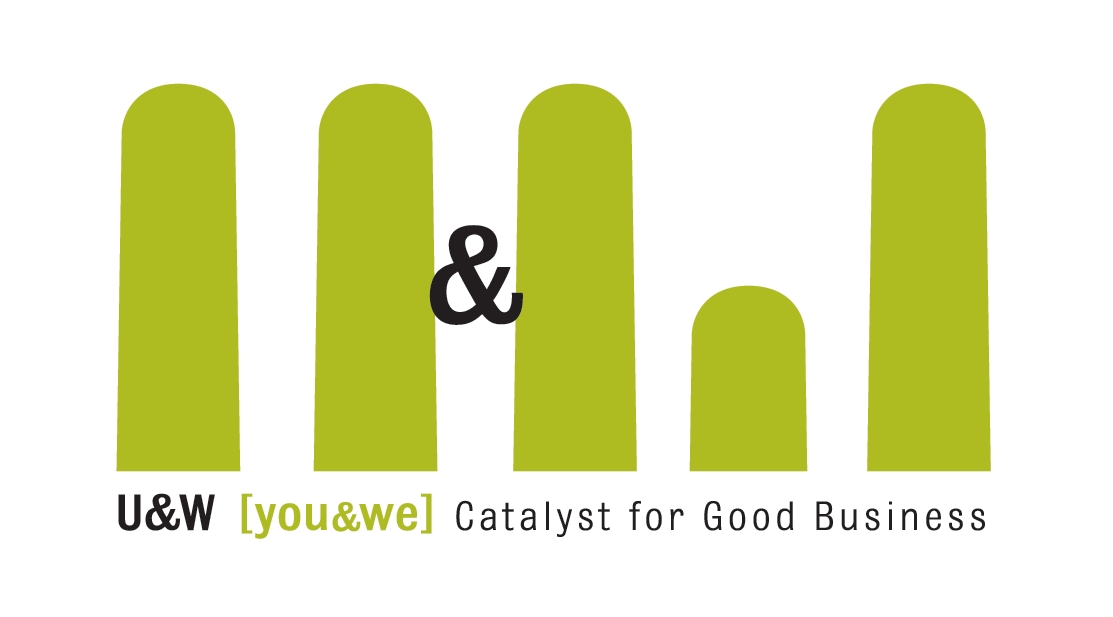 